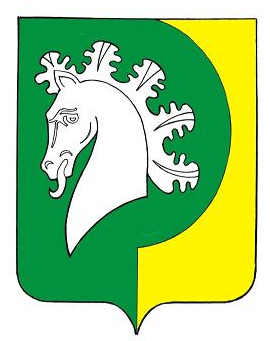 О        внесении    изменений     в      постановление администрации   Шераутского сельского поселенияКомсомольского  района  Чувашской   Республики от      05.10.2017г.    №54      «Об     утверждении муниципальной        программы               «Развитие   потенциала           муниципального      управления» на 2017–2020 годы»В соответствии с пунктом 2 статьи 179 Бюджетного кодекса Российской Федерации администрация Шераутского сельского поселения  Комсомольского  района Чувашской Республики  п о с т а н о в л я е т:1. Внести в муниципальную программу Шераутского сельского поселения  Комсомольского района Чувашской Республики «Развитие потенциала муниципального управления» на 2017-2020 годы, утвержденную постановлением администрации Шераутского сельского поселения  Комсомольского района Чувашской Республики от 05 октября 2017 года  № 54  следующие изменения:а) в паспорте муниципальной программы   позицию  восемь  изложить в следующей редакции:б) в разделе 5 муниципальной программы абзац второй изложить в следующей редакции:     в 2017 году – 1 040,576 тыс. рублей;     в 2018 году – 1 094,393 тыс. рублей;     в 2019 году – 1 079,129 тыс. рублей;     в 2020 году – 1 079,129 тыс. рублей в) приложение №4 «Ресурсное обеспечение» к муниципальной программе изложить в новой редакции согласно приложению №1 к настоящему постановлению.2. Настоящее постановление вступает в силу с момента его официального опубликования в информационном бюллетене «Вестник Шераутского сельского поселения Комсомольского района».  Глава  Шераутского   сельского поселения   						С.М.МаштановПриложение 1 к постановлению администрации Шераутского сельского поселения №49 от 05.09.2018 г.РЕСУРСНОЕ ОБЕСПЕЧЕНИЕреализации Муниципальной программы Шераутского сельского поселения Комсомольского района Чувашской Республики «Развитие потенциала муниципального управления» на 2017–2020 годыЧĂВАШ РЕСПУБЛИКИКОМСОМОЛЬСКИ  РАЙОНĚ ЧУВАШСКАЯ РЕСПУБЛИКА КОМСОМОЛЬСКИЙ РАЙОН  ШУРУТ  ЯЛ ПОСЕЛЕНИЙĚН АДМИНИСТРАЦИЙĚ ЙЫШĂНУ05 сентябрь 2018ç.  № 49Шурут  ялěАДМИНИСТРАЦИЯ ШЕРАУТСКОГО СЕЛЬСКОГОПОСЕЛЕНИЯ ПОСТАНОВЛЕНИЕ05 сентября 2018г.   № 49село ШераутыОбъемы финансирования муниципальной программыобъем финансирования мероприятий муниципальной программы в 2017–2020 годах составляет  4 293.227 тыс. рублей, в том числе:     в 2017 году – 1 040,576 тыс. рублей;     в 2018 году – 1 094,393 тыс. рублей;     в 2019 году – 1 079,129 тыс. рублей;     в 2020 году – 1 079,129 тыс. рублей.Объемы финансирования за счет бюджетных ассигнований уточняются при формировании бюджета сельского поселения  на очередной финансовый год и плановый период.СтатусНаименование Муниципальной программы Шераутского сельского поселения Комсомольского района Чувашской Республики (подпрограммы), основных мероприятийИсточник финансированияРасходы по годам, тыс.рублейРасходы по годам, тыс.рублейРасходы по годам, тыс.рублейРасходы по годам, тыс.рублейСтатусНаименование Муниципальной программы Шераутского сельского поселения Комсомольского района Чувашской Республики (подпрограммы), основных мероприятийИсточник финансирования2017201820192020Муниципальная программа Шераутского сельского поселения Комсомольского района Чувашской Республики«Развитие потенциала муниципального управления» на 2017-2020 годыВсего1 040,5761094,3931 079,1291 079,129Подпрограмма«Совершенствование кадровой политики и развитие кадрового потенциала муниципальной службы»Всего0,03,10,00,0Основное мероприятие 1Организация дополнительного профессионального развития муниципальных служащихВсего0,03,10,00,0ПодпрограммаОбеспечение реализации муниципальной программы Шераутского сельского поселения Комсомольского района Чувашской Республики «Развитие потенциала муниципального управления» на 2017-2020 годыВсего1 040,5761 091,2931 079,1291 079,129Основное мероприятие 1Общепрограммные расходыВсего1 040,5761 091,2931 079,1291 079,129